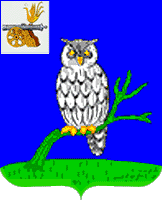 СЫЧЕВСКАЯ РАЙОННАЯ ДУМАРЕШЕНИЕот 28 июля 2021 года                                                                                          № 35  О внесении изменений в Генеральный план Никольского сельского поселения Сычевского района Смоленской области и Правила землепользования и застройки Никольского сельского поселения Сычевского района Смоленской области утвержденные решением Сычевской районной Думыот 30.10.2017 года №133В соответствии со статьей 24, 32 Градостроительного Кодекса РФ, с частью 12 статьи 34 Федерального закона от 23.06.2014 №171-ФЗ «О внесении изменений в Земельный кодекс Российской Федерации и отдельные законодательные акты Российской Федерации», на основании Федерального закона от 06.10.2003 г № 131-ФЗ «Об общих принципах организации местного самоуправления в Российской Федерации», Уставом муниципального образования «Сычевский район» Смоленской области,Сычевская районная Дума РЕШИЛА:          1.Внести в Генеральный план Никольского сельского поселения Сычевского района Смоленской области и Правила землепользования и застройки Никольского сельского поселения Сычевского района Смоленской области, утвержденные решением Сычевской районной Думы от 30.07.2017 года №133 изменения, изложив их в новой редакции согласно приложения №1, №2.         2. Решение опубликовать в газете «Сычевские вести», разместить на сайте Администрации муниципального образования «Сычевский район» Смоленской области (http://sychevka.admin-smolensk.ru/) и на сайте Федеральной государственной информационной системы территориального планирования (ФГИС ТП).Глава муниципального образования «Сычевский район» Смоленской области ____________ Т.В. НиконороваПредседатель Сычевской районной Думы ___________ М.А. Лопухова